Бойороk                                                                                    Распоряжение«29» март 2019 й		               №09-р                  «29»  март 2019 г.О закрытии автомобильных дорог местного  значения на  территории  сельского  поселения Улу-Телякский  сельсовет муниципального района Иглинский  район  Республики Башкортостан на  период  с 1 апреля до 30  апреля и на  летний  период 2019  года	В  соответствии  с Федеральным Законом от 06 октября 2003 года №131-ФЗ «Об общих принципах организации  местного  самоуправления в Российской  Федерации»,    в  целях обеспечения  сохранности автомобильных дорог   местного  значения и  искусственных сооружений  на  них в  период  весенней  распутицы 2018 года:1.Ввести с 1  апреля до  30  апреля 2019  года  временное  ограничение движения транспортных  средств с превышением временно установленных предельно допустимых нагрузок на оси по автомобильным дорогам местного  значения поселения (далее -   временное  ограничение в весенний  период).  	2.Установить на  период временного ограничения движения, в весенний  период  следующие  предельно допустимые значения нагрузок на  оси транспортного  средства:           при одиночной оси – 4,0 тонн;	 при двухосной тележке – 3,0 тонн;	 при трехосной тележке – 3,0 тонн;	а  также движение автотранспортных  средств  с  разрешенной массой более 11 тонн, тракторов всех марок по улично-дорожной сети населенных пунктов до  полного  просыхания дорог.	3. Ввести с 1 июня 2019 года по 31 августа 2019года временное  ограничение движения транспортных  средств, которые осуществляют перевозки тяжеловесных грузов и нагрузка на оси которых превышает значения, установленные на  территории  Российской  Федерации, по автомобильным дорогам местного  значения  поселения с асфальтобетонным покрытием при значениях дневной температуры воздуха  выше 320С( по данным Гидрометцентра России) ( далее- временное ограничение в летний  период).4.  Разрешить в порядке  исключения проезд по автомобильным дорогам местного  значения  поселения автомобилей пожарной,  медицинской, газовой, почтовой  служб.	5. Предложить руководителям  предприятий, организаций, учреждений всех  форм  собственности   обеспечить  завоз  на  период  распутицы  необходимого количества  материалов, оборудования, семян, удобрений и других   видов  грузов.6. Землеустроителю  администрации сельского  поселения:-  во  исполнение  пункта  1 настоящего  распоряжения  подготовить специальные  разрешения, организовать выдачу специальных  разрешений и оформление  согласований  пользователями  автомобильными дорогами при перевозке тяжеловесных грузов с превышением осевых нагрузок, установленных  временными дорожными знаками, с возмещением  причиняемого  ущерба согласно действующих на  территории  Республики Башкортостан, муниципального  района  и  сельского  поселения нормативно-правовых актов;-во исполнение пункта 4 настоящего распоряжения обеспечить внесение записи «При внесении временного ограничения в летний  период движение разрешается с 22.00 до 10.00»специальных разрешений на  перевозку тяжеловесных грузов по автомобильным дорогам транспортными средствами по автомобильным дорогам местного  значения, нагрузка на оси которых превышает значения, установленные на  территории Российской Федерации.7. Обнародовать  настоящее  распоряжение  на    информационном  стенде  в  администрации  сельского  поселения и путем  размещения на  официальном  сайте сельского  поселения в сети Интернет.                                        8. Контроль  за  исполнением  настоящего  распоряжения    оставляю за собой.И.о.главы сельского  поселения:                                                  Р.Р.ЧингизовБАШКОРТОСТАН РЕСПУБЛИКАҺЫ ИГЛИН РАЙОНЫ
МУНИЦИПАЛЬ РАЙОНЫНЫҢ 
ОЛО  ТӘЛӘК АУЫЛ СОВЕТЫАУЫЛ  БИЛӘМӘҺЕ ХАКИМИӘТЕ 452425, Оло Теләк  ауылы, Ленин урамы, 14аТел./факс (34795) 2-44-58/2-44-18e-mail: ulu-telyakselsovet@mail.ru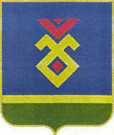 АДМИНИСТРАЦИЯСЕЛЬСКОГО  ПОСЕЛЕНИЯУЛУ-ТЕЛЯКСКИЙ СЕЛЬСОВЕТ   МУНИЦИПАЛЬНОГО РАЙОНА ИГЛИНСКИЙ РАЙОН
РЕСПУБЛИКИ  БАШКОРТОСТАН        452425, с. Улу-Теляк, ул. Ленина, 14аТел./факс (34795) 2-44-58/2-44-18e-mail: ulu- telyakselsovet@mail.ru 